Задания  для 6Б класса БиологияТема: «Плауны. Хвощи. Папоротники. Их общая характеристика» (параграф 22)Почему хвощи, плауны, папоротники относятся к высшим растениям?Зарисовать папоротник (стр.118, рис.116), подписать органы. Какие приспособления к существованию на суше имеют папоротники, хвощи, плауны?Какие виды тканей появились у папоротников, хвощей, плаунов в отличие от моховидных?Как размножаются папоротники? Написать способы размножения.Дать определение: заросток, спорангии, спорофит, гаметофитТехнологияТехнологическая карта это документ свободного образца, в котором наглядно описывается весь алгоритм (последовательность) того или иного процесса. По сути, это готовая инструкция с кратким комментарием по каждому этапу. Карта, как правило, выполняется в виде удобной схемы, на которой отражают стадии, количество сырья (материалов), условия процессов, инструменты для изготовления и требования к готовому продукту.Пример составления технологической карты на изделие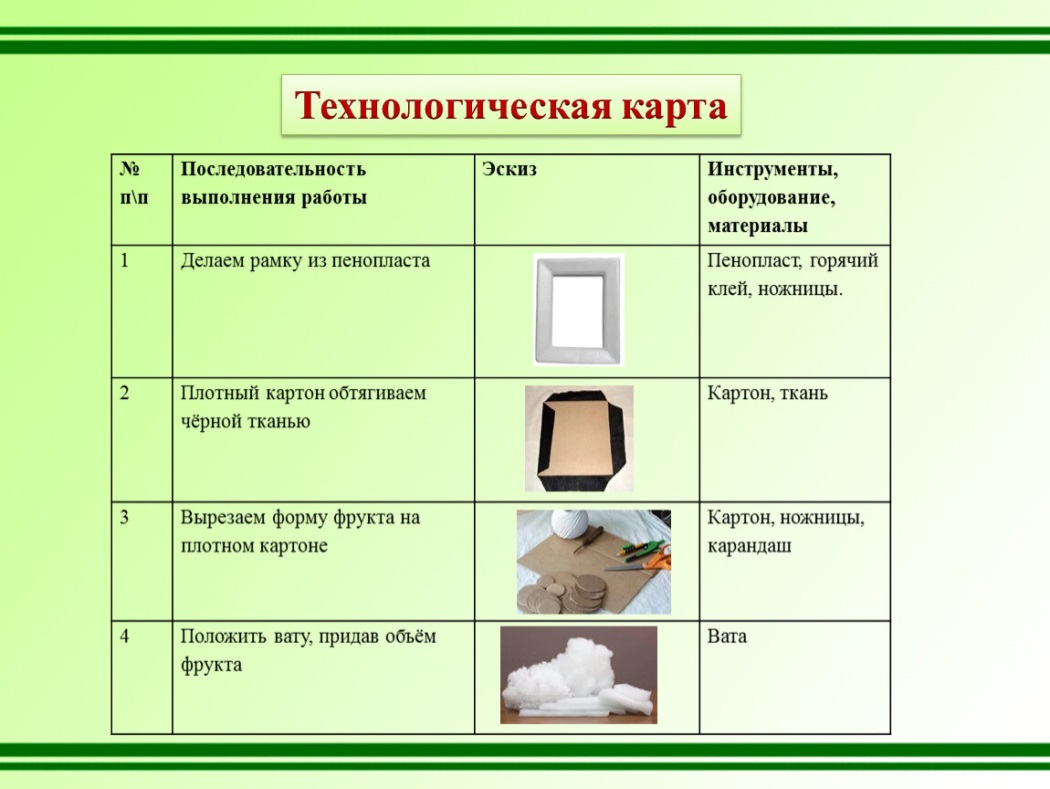 МАТЕМАТИКА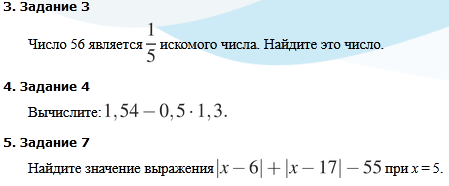 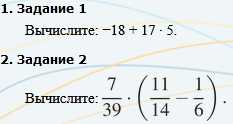 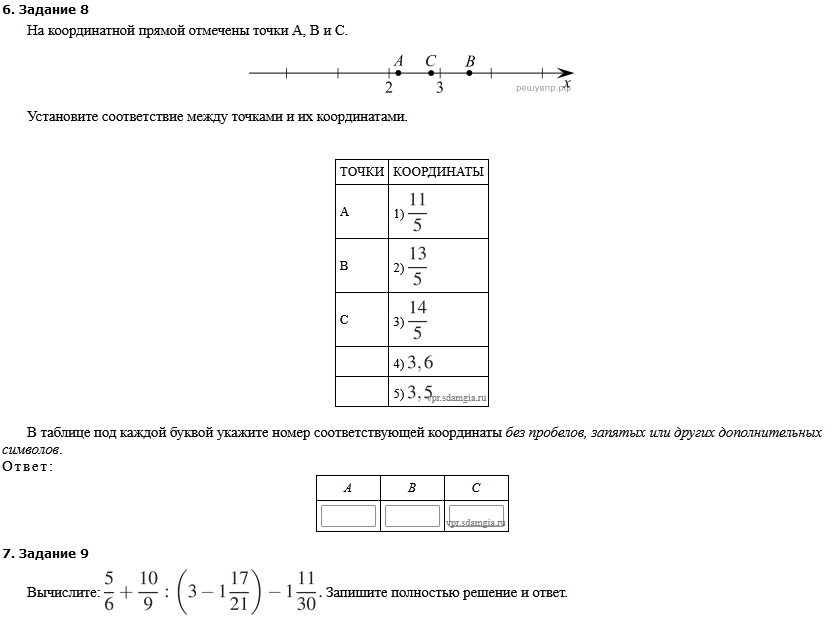 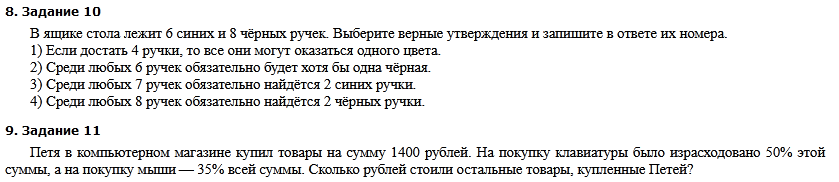 ПредметЗаданиеФорма контроля ЛитератураКонь с розовой гривой. стр. 75 – 82, прочитать и ответить на вопросы.БиологияСмотри внизуВыполнить в тетради. Проверка на урокеТехнологияТема Пр. р. №12. Проведение испытания продуктаЗадание. Составление технологической карты на изготовление «Вечного календаря» на отдельном листе по образцуПроверка задания на урокеФизкультура Техника безопасности при занятиях лыжной подготовкой: поведение на лыжне и на спусках.Проверка задания на урокеМатематикаНИЖЕ      Выполняем в тетради